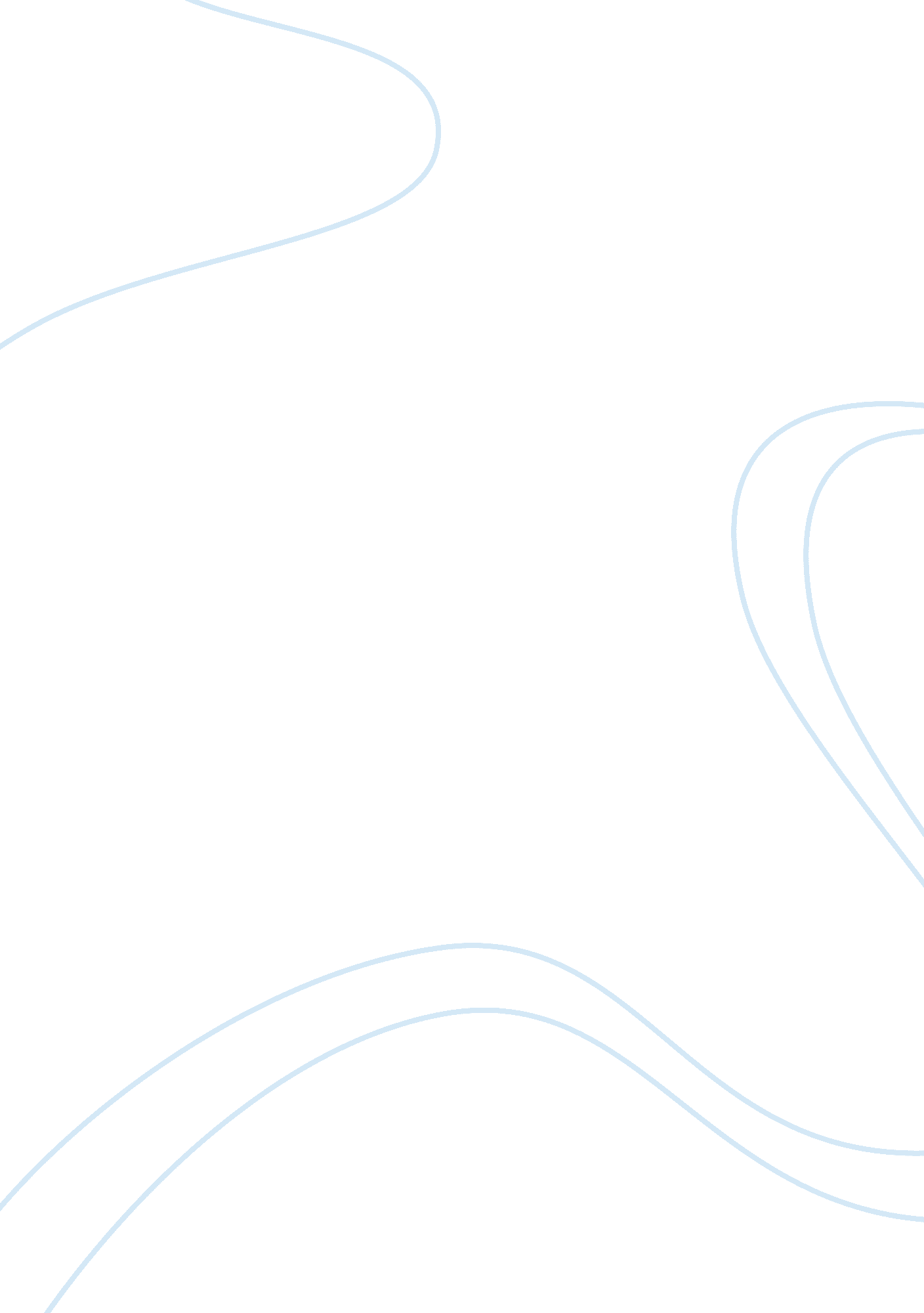 Divergent mindsEntertainment, Movie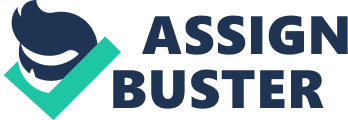 Divergent character or DivergentpersonalityThesis Statement on Personality vs Character: Even though society may have an impact to change our character, our decision is the ultimate factor that changes as we accommodate in theenvironmentwe live in. While parents have a major influence in our life at young age, what they instill is what has been created by their parents and their surrounding. We grow up with certain types of personalities from our parents but our characters are challenged or molded within our lifetime and who we are behind closed doors have made us to be divergent with society. The book " Divergent" by Veronica Roth shows how society can have an impact on ones personality but a persons character may never change. While parents have a major influence in our life at young age, Should our characters be challenged or molded by our surrounding? becauseI believethat personality traits and character traits are misunderstood. while personality is the first thing we see in a person such like a mask that someone would wear, we downsize the fact that a persons character is really who they are under pressure or alone in there room from the unseen eye of society. Personality perceives personality but who we are is rooted in our hidden character which are uniquely shaped by the surroundings in life, society, andculturewe live in and Ironically, research has shown that personality traits are determined largely by heredity and are mostly immutable. Character traits, as opposed to personality traits, are based on beliefs (e. g, that honesty and treating others well is important—or not), and though beliefs can be changed, it's far harder than most realize. 